Dragi moj 2.c,Budite vrijedni i odradite ono što se od vas traži u video lekciji pod nazivom – Zahvalni idemo u radost životahttps://youtu.be/UyZTxoirePU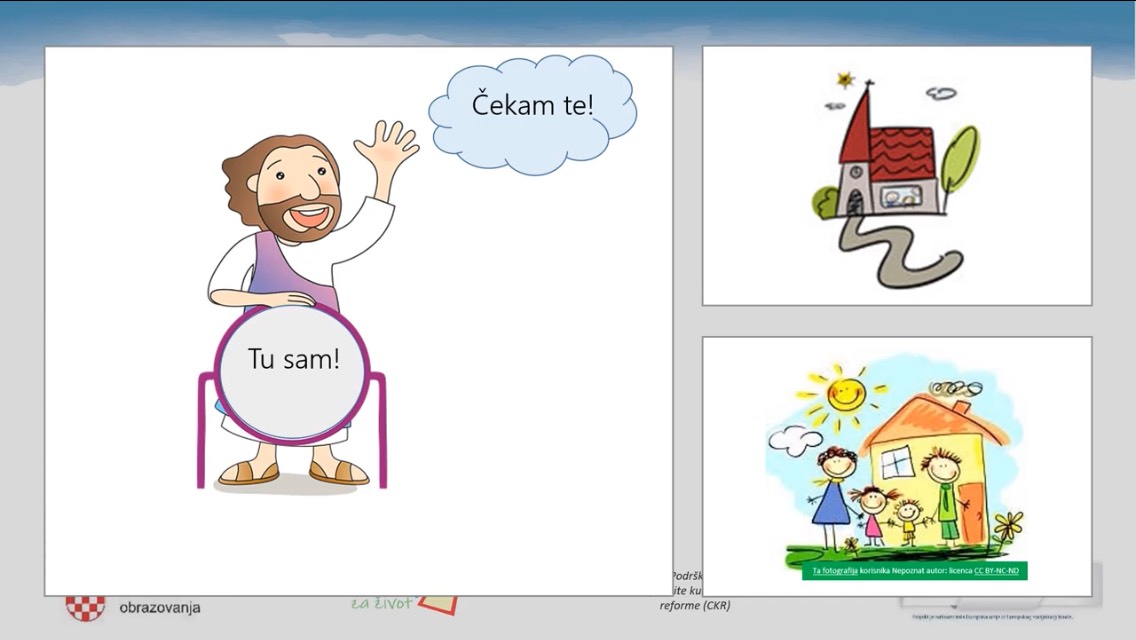 Vaša vjeroučiteljica Ivana